Приложение Руководителям образовательных организаций(в том числе в сфере культуры и спорта)В целях недопущения нарушений прав граждан на получение полной и достоверной информации о деятельности образовательных организаций, соблюдения федеральных законов № 273 «Об образовании»,  № 152-фз «О персональных данных», а также противодействия коррупции,  в связи с внесением изменений Постановлением Правительства РФ от 17.05.2017 № 575 в Правила размещения и обновления информации на официальном сайте образовательной организации, приглашаем представителей образовательных организаций принять участие в обучающем дистанционном курсе в формате видео лекций и методических разработок по теме:«Современные требования к сайтам образовательных организаций.
Информационная открытость как способ повышения качества образования и борьбы с коррупцией»Набор на обучение осуществляется непрерывно.Подробная информация на сайте: obrnadzor.com.ru Цель проведения практикума: повышение профессиональной компетентности специалистов, занимающихся поддержанием деятельности сайта образовательной организации и стандартизации подходов к исполнению требований к информационной открытости образовательной организации.Программа курса:Тема 1. Обзор федерального законодательства, регулирующего требования к сайтам образовательных организацийТема 2. Какие важные изменения в требованиях произошли в 2016-2017 годах: на что следует обратить вниманиеТема 3. Информация, подлежащая обязательному опубликованию на сайтеТема 4. Разбор документов, которые обязательно должны быть опубликованы на сайтеТема 5. Независимая оценка качества образования – какие требования к сайтам предъявляет и как ее успешно пройтиТема 6. Технические требования к сайтам образовательных организаций. Как соблюсти требования законодательстваТема 7. Требования законодательства о защите персональных данных  (152-фз) при ведении сайта.Тема 8. Организационно-распорядительные вопросы ведения сайта образовательной организацииТема 9. Локальные акты учреждения, связанные с ведением официальных сайтов образовательных организацийТема 10. Проверка сайта контролирующими органами. Разбор практических ситуаций и предписанийТема 11. Типичные нарушения при ведении сайта. Рекомендации по недопущению типичных ошибок и их устранениюТема 12. Версия сайта для слабовидящих – требования современного законодательстваДополнительно Вы сможете получить:Образцы Приказов, положений и должностных инструкций, связанных с ведением сайта образовательной организации.Формы согласий на обработку персональных данных работников, обучающихся (совершеннолетних/не совершеннолетних), родителей (законных представителей).Образцы Положений об обработке персональных данных, об информационной политике, о конфиденциальности.Образец уведомления Роскомнадзора об обработке персональных данных  и другие методические материалы.Стоимость услуг:С юридическими лицами заключается договор с возможностью оплаты после оказания услуг!Важные моменты!Ссылка на обучающий курс и методические материалы слушатели получают в течение 1 дня после проведения оплаты.По итогам обучения слушатели в электронном виде получают Сертификат, подтверждающий прохождение дистанционного курса, объемом 5 часов.После проверки сайта слушатели в электронном виде получают Официальное заключение и рекомендации по его доработкеПосле доработки сайта и устранения нарушений слушатели в электронном виде получают Сертификат соответствия сайта требованиям законодательства установленного образца.В ходе прохождения курса:Вы узнаете обо всех последних изменениях в законодательстве, касающихся сайтов образовательных организаций.Вы сэкономите свое время на изучение законодательной базы, ведь более 30 законодательных актов регламентируют требования к сайтам ОУ.Вы поймете, что значит версия для слабовидящих по ГОСТ Р 52872-2012.Вы получите практические знания, которые сможете применить на сайте своего образовательного учреждения.Вы напрямую зададите интересующие вас вопросы экспертам и сразу получите на них ответы.С более подробной информацией Вы сможете ознакомиться на нашем сайте: obrnadzor.com.ruФОРМА ЗАЯВКИзаявку необходимо направить по адресу: 
ped-kompass@mail.ru 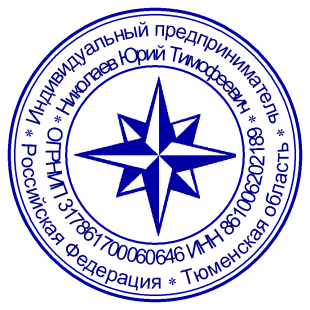 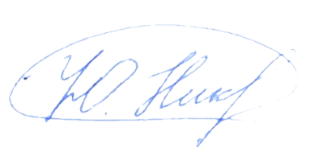 С уважением,руководитель МОП «Педагогический компас»                                                                                 Ю.Т. НиколаевУслугаСтоимостьОбучение на дистанционном курсе 750 рублейПроверка сайта500 рублейНа что заявляетесь:Обучение на курсеПроверка сайтаВаше Ф.И.О.Наименование регионаАдрес электронной почтыАдрес сайта (если заказывается проверка)